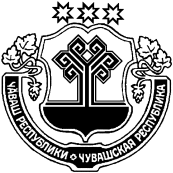 Об изменении занесенного адреса объекта адресации в ФИАС      В соответствии с Федеральным законом от 06 октября 2003 года № 131 « Об общих принципах организации местного самоуправления в Российской Федерации», а также с определением местоположения адресного хозяйства в населенных пунктах  Березовского сельского поселения Ибресинского района Чувашской  Республики, для исправления ошибки введения адреса объекта адресации в ФИАС, совершенной по причине некорректного внесения адреса администрация  Березовского сельского поселения Ибресинского района Чувашской   Республики  ПОСТАНОВЛЯЕТ:1. Нежилое здание магазина, расположенное на земельном участке с кадастровым  номером 21:10:221302:65 с  почтовым адресом: Россия, Чувашская Республика,  Ибресинский муниципальный район, Березовское сельское поселение, п. Березовка, ул. Солнечная, д. 42 с уникальным номером адреса объекта адресации в ГАР cdc47b6b-d341-4223-be42-6e3ec9f42bca  удалить.2. Нежилому зданию магазина, расположенному на земельном участке с кадастровым  номером 21:10:221302:65 присвоить почтовый адрес: Россия, Чувашская Республика,  Ибресинский муниципальный район, Березовское сельское поселение, п. Березовка, ул. Молодежная, д. 423. Настоящее постановление вступает в силу со дня его подписания. Глава администрации  Березовского сельского поселения                                         Гурьева Н.П.ЧĂВАШ РЕСПУБЛИКИЙĔПРЕĢ РАЙОНĔЧУВАШСКАЯ РЕСПУБЛИКА  ИБРЕСИНСКИЙ РАЙОН  БЕРЕЗОВКА ЯЛ ПОСЕЛЕНИЙĔН АДМИНИСТРАЦИЙЕЙЫШĂНУ	   16.08.2021 с.  30/1 №  Березовка поселокĕАДМИНИСТРАЦИЯБЕРЕЗОВКОГО СЕЛЬСКОГОПОСЕЛЕНИЯ ПОСТАНОВЛЕНИЕ              16.08.2021 г.   № 30/1поселок Березовка